Dotyczy: Wyznaczenia egzaminu komisyjnegoUprzejmie proszę o wyznaczenie egzaminu komisyjnego z przedmiotu …………………………………………………………………………………………………………………………………………………………………………………………………………………..Uzasadnienie …………………………………………………………………..…………………………………………………………………………… ……………………………………………………………………………………………………………………………………………………………………………………………………………………………………………………………………………………………………………………………………………………………………………………………………………………………………………………………………………………………………………………………………………………………………………………………………………………………………………………………………………………………………………………………………………………………………………………………………………………………………………………………………………………………………………………………………………………………………………………………………………………………………………………………………………………………………………………………………………………………………………………………………………………………………………………………………………………………………………………………………………………………………………………………………………………………………………………………………………………………………………………………………………………………………………………………………………………..Podpis studentaDecyzja Prodziekana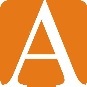 WYDZIAŁ ARCHITEKTURY POLITECHNIKA POZNAŃSKAPoznań, dnia……………………….r.………………………………………………...……………….…Imię i nazwisko……………………………………..……….…………….………Numer albumuArchitekturaStacjonarne                        I stopnia/ II stopnia*Semestr studiów  1    2   3   4   5   6   7………………………………………………...…………..……Adres korespondencyjny…………………………………………………..……..………Nr telefonuProdziekan ds. studenckich dr inż. arch. Barbara Świt-Jankowska Wyrażam zgodę………………………………………………….Podpis DziekanaNie wyrażam zgody………………………………………………….Podpis DziekanaData i miejsce egzaminu………………………………………………………………………Nie wyrażam zgody………………………………………………….Podpis DziekanaSkład komisji:Przewodniczący - ……………………………………………Członek: - ……………………………………………………….Członek - ………………………………………………………..Nie wyrażam zgody………………………………………………….Podpis Dziekana